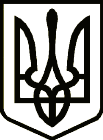 УкраїнаНОВГОРОД – СІВЕРСЬКА МІСЬКА РАДАЧЕРНІГІВСЬКОЇ ОБЛАСТІ(двадцять дев’ята сесія VIIІ скликання)РІШЕННЯ15 вересня 2023 року					                                             № 986 Про затвердження структури та загальної чисельності відділу культури і туризму Новгород-Сіверської міської ради Чернігівської області, його структурних підрозділів та підпорядкованих закладів культури, їх філій та філіалівЗ метою приведення до сучасних потреб чисельності працівників закладів культури, оптимізації видатків та упорядкування структури та загальної чисельності працівників закладів культури Новгород-Сіверської міської ради Чернігівської області, їх структурних підрозділів, філій та філіалів, керуючись статтями 25, 26, 59 Закону України  «Про місцеве самоврядування в Україні»,  міська рада ВИРІШИЛА:              	1. Затвердити структуру та загальну чисельність відділу культури і туризму Новгород-Сіверської міської ради Чернігівської області, його структурних підрозділів та підпорядкованих закладів культури, їх філій та філіалів, що додається.2. Визнати такою, що втратила чинність Структуру та загальну чисельність відділу культури, туризму та   з питань діяльності засобів масової інформації Новгород-Сіверської  міської ради Чернігівської області, його структурних підрозділів та підпорядкованих закладів культури, їх філій та філіалів, затверджену рішенням 4-ої позачергової сесії ради VIIІ скликання від 14.01.2021 № 38. 3. У зв'язку зі змінами в організації виробництва і праці начальнику відділу культури і туризму Новгород-Сіверської міської ради та керівникам підпорядкованих комунальних закладів культури громади вжити організаційних заходів щодо внесення змін до штатного розпису відповідно до нової редакції структури та загальної чисельності та забезпечити дотримання соціальних гарантій працівників структурних підрозділів, що переводяться. 4. Відповідальність за виконання рішення покласти на начальника відділу культури і туризму Новгород-Сіверської міської ради Вороб’я Ю.М.5. Контроль за виконанням рішення покласти на постійну комісію міської ради з питань регламенту, депутатської діяльності, законності та правопорядку.Міський голова 								 Л. Ткаченко